102839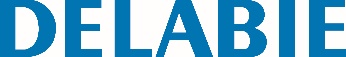 Assento de sanita design slimReferência: 102839 Informação para prescriçãoAssento de sanita com tampa. Design Slim. Modelo em Duroplast. Cor : cinzento. Com dobradiças em Inox 304. Para os modelos de sanita S21 e 700. 